Учебная дисциплина (ПМ, МДК) _________________________________________________Ф.И.О. преподавателя___________________________________________________________Тема  занятия__________________________________________________________________Тип занятия ___________________________________________________________________Дата_________ группа________специальность______________________________________Количество студентов  по списку ______    отсутствующие___________________________Ф.И.О.  должность посетившего занятие___________________________________________Цель посещения_______________________________________________________________Выводы:  Рекомендации:  Подпись посетившего(их) занятие       _____________________        /    ____________________                                                                                              подпись                                  расшифровка подписи                                                                _____________________        /    ____________________                                                                                              подпись                                  расшифровка подписи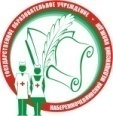 Министерство здравоохранения Республики ТатарстанГАПОУ   «Набережночелнинский медицинский колледж».Отдел основного профессионального образования МК-03 Анализ открытого учебного занятия№Что оцениваетсяБаллы1Оценка основных личностных качеств  преподавателя на учебном занятии   101.1  Знание учебной дисциплины  и общая эрудиция преподавателя в целом31.2Уровень педагогического и методического мастерства   31.3Культура речи, темп, дикция, интенсивность, образность, эмоциональность, общая  и специфическая грамотность  21.4Степень тактичности и демократичности взаимоотношений с обучающимися11.5Внешний вид учителя, мимика, жесты, культура поведения  12Оценка основных характеристик обучающихся на учебном занятии   10   2.1Степень познавательной активности, творчества и самостоятельности   22.2Уровень общеучебных и специальных умений и навыков   22.3Наличие и эффективность коллективных [групповых] форм работы   42.4Степень дисциплинированности, организованности и заинтересованности   23Оценка содержания деятельности преподавателя и обучающихся на учебном  занятии 103.1Научность, доступность и посильность изучаемого материала (формируемых   знаний, умений и навыков, общих и  профессиональных компетенций) 33.2Актуальность и связь с жизнью (теории с практикой)   23.3Степень новизны, проблемности и привлекательности учебного материала (получаемой обучающимися информации) 23.4Оптимальность объема предложенного для усвоения материала   34Оценка эффективности способов деятельности преподавателя и обучающихся на   учебном занятии 104.1Рациональность и эффективность использования времени урока, оптимальность его  темпа, а также чередования и смены видов деятельности14.2Степень целесообразности и эффективности использования наглядности и ТСО   24.3Степень рациональности и эффективности используемых методов и организационных форм работы 24.4Уровень обратной связи со всеми обучающимися в ходе учебного занятия   14.5Эффективность контроля за работой обучающихся и уровень требований, на  котором проводилась оценка знаний, умений и навыков, общих и профессиональных компетенций.24.6Степень эстетического воздействия учебного занятия на обучающихся14.7Степень соблюдения правил охраны труда и техники безопасности преподавателя и  обучающихся на  занятии15Оценка цели и результатов проведенного учебного занятия  105.1Степень конкретности, четкости и лаконичности формулировки цели занятия   25.2Реальность, целесообразность, сложность и достижимость цели одновременно   25.3Степень обучающего воздействия учебного занятия на студентов35.4Степень воспитательного воздействия    25.5Степень воздействия занятия  на развитие обучающихся16Оценка методического обеспечения учебного занятия  10   6.1Наличие рабочей программы и КТП по учебной дисциплине и ПМ  26.2Соответствие тематики проводимого занятия КТП  16.3Наличие развернутого плана учебного занятия и его качество  36.4Наличие раздаточного материала, степень целесообразности и эффективность  его   использования 26.5Журнал учебных занятий: соблюдение  инструкции по ведению журнала,  накопляемость оценок, аккуратность ведения записей2